   Variety Camp 2024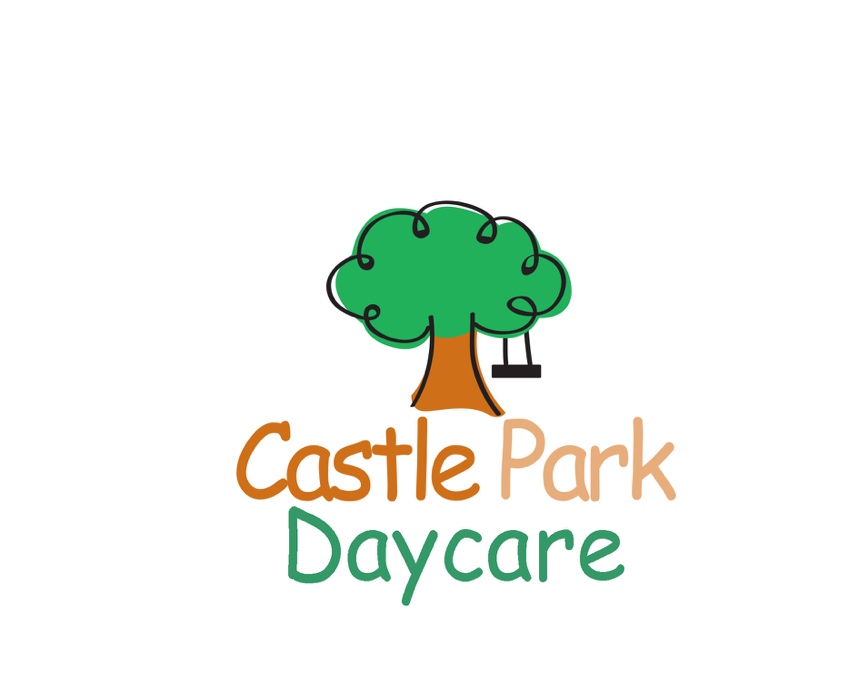   Full Day 9am-4pm      		    www.castleparkdaycare.ca 416 691-5211   1971 Queen St. E. Suite 102, Toronto, Ontario M4L 1H9  Camper’s First Name: _______________________________ Last Name _________________________M ____  F ____Birth date: _____/__________/_________   grade _______ School: __________________________________________Address: _________________________________________________________________________________________		Street						City			Postal CodeParent Name: _________________________________________________Cell # (______)____________________Work: ( ________)_______________________  e-mail  ___________________________________________________Emergency contact: __________________________________________ Relationship: __________________________Work #: (_____)__________________________________ Cell #: (______)____________________________________Authorized pick up: 1) ___________________________________ Relationship: ________________________________      2) ___________________________________                           Relationship: ________________________________Allergies:  ________________________________________________________________________________________		Please fill out anaphylactic form if needed (please ask staff)Physician’s name:							Phone # :Health card #: __________________________________________________________*extended care is available for $50/week until 6pm. Please indicate with a 2nd check mark.Payment: $50 non-refundable deposit required with registration and remaining balance due by July 1st. Pay by cash, cheque or e-transfer. Please make cheque payable to: Ella Dembeck. E-mail for e-transfer: edembeck22@gmail.com. Don’t forget to mention your child’s name in etransfer!I have included:	cash			Cheque                      e-transferAmount: $ _____________________Week 1Week 1Week 2Week 3Week 4Week 5Week 6Week 7Week 8Week 9July 2-5July 8-12July 15-19July 22-26July 29-Aug. 2Aug. 6-9Aug 12-16ClosedAug.26-30$180*$230$230$230$230$180$230Closed$230              *                        *                    *          *                      *                *                   *                    *              *